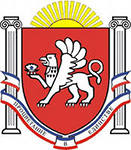 АДМИНИСТРАЦИЯ ШИРОКОВСКОГО СЕЛЬСКого поселенИя СИМФЕРОПОЛЬСКОГО РАЙОНА РЕСПУБЛИКИ КРЫМ ПОСТАНОВЛЕНИЕ№ 4220.07.2018г. 			                  		                  	      с. ШирокоеО внесении изменений в постановление № 48/1 от 14.11.2017г.«Об утверждении муниципальной целевой программы «Содержание и ремонт автомобильных дорог общего пользования в муниципальном образовании Широковское сельское поселение Симферопольского района Республики Крым на 2018-2020 годы»В соответствии с Бюджетным кодексом РФ, Федеральным законом от 06 октября 2003 года № 131-ФЗ «Об общих принципах организации местного самоуправления в Российской Федерации», решением 30 сессии 1 созыва № 1 от 26 декабря 2017г. Широковского сельского совета Симферопольского района Республики Крым, руководствуясь Уставом муниципального образования Широковское сельское поселение, в целях комплексного развития Широковского сельского поселения, создания безопасной, удобной, привлекательной среды поселения, оптимизации расходов бюджета и формирования программно-целевой системы расходов бюджета, администрация Широковского сельского поселенияПОСТАНОВЛЯЕТ:1. Внести изменения в постановление № 48/1 от 14.11.2017г. «Об утверждении муниципальной целевой программы «Содержание и ремонт автомобильных дорог общего пользования в муниципальном образовании Широковское сельское поселение Симферопольского района Республики Крым на 2018-2020 годы», изложив приложение к постановлению в новой редакции (приложение).2. Настоящее постановление подлежит официальному опубликованию (обнародованию) на информационном стенде, расположенном у здания администрации по адресу: ул. Октябрьская, д. 3, с. Широкое Симферопольского района Республики Крым и на официальном сайте администрации Широковского сельского поселения https://широковскоесп.рф в информационно-телекоммуникационной сети «Интернет». 3. Настоящее постановление вступает в силу с даты его официального опубликования. Глава администрации  Широковского сельского поселения                                       Зотов Е.А.  Муниципальная программа «Содержание и ремонт автомобильных дорог
общего пользования в муниципальном
образовании Широковское сельское поселение Симферопольского района Республики Крым на 2018-2020 годы»
                                                       с. Широкое2017г.ПАСПОРТмуниципальной программы «Содержание и ремонт автомобильных дорог общего пользования в муниципальном образовании Широковское сельское поселение Симферопольского района Республики Крым на 2018-2020 годы»1. Общая характеристика сферы реализации Муниципальной программыФедеральным законом № 131-ФЗ от  года «Об общих принципах организации местного самоуправления в Российской Федерации» ч.5 п.1 ст. 14 определены вопросы  местного значения сельского поселения по содержанию и строительству автомобильных дорог общего пользования, мостов и иных транспортных инженерных сооружений в границах населенных пунктов поселения. Важность решения данных вопросов определена и Федеральными законами от  N 196-ФЗ "О безопасности дорожного движения», от  № 257-ФЗ «Об автомобильных дорогах и о дорожной деятельности в Российской Федерации и о внесении изменений в отдельные законодательные акты Российской Федерации», нормативными правовыми актами органов местного самоуправления муниципального образования Широковское сельское поселение. Реализация полномочий в сфере дорожной деятельности сельским поселением будет осуществляться за счет предоставленных межбюджетных трансфертов из республиканского бюджета и межбюджетных трансфертов районного бюджета. Современные требования жизни определяют необходимость развития дорожной сети в поселении, установок дорожных знаков и других мероприятий.Основной проблемой является доля автомобильных дорог общего пользования сельского поселения не соответствующих нормативным требованиям к транспортно-эксплуатационным показателям.В настоящее время протяженность автомобильных дорог общего пользования местного значения Широковского сельского поселения Симферопольского района Республики Крым составляет 25 км, из них имеют асфальтобетонное покрытие 22 км, грунтовое покрытие – 3 км.Автомобильные дороги подвержены влиянию окружающей среды, хозяйственной деятельности человека и постоянному воздействию транспортных средств, в результате чего меняется технико-эксплуатационное состояние дорог. Для их соответствия нормативным требованиям необходимо выполнение различных видов дорожных работ:- содержание автомобильной дороги – комплекс работ по поддержанию надлежащего технического состояния автомобильной дороги, оценке ее технического состояния, а также по организации и обеспечению безопасности дорожного движения;- ремонт автомобильной дороги – комплекс работ по восстановлению транспортно-эксплуатационных характеристик автомобильной дороги, при выполнении которых не затрагиваются конструктивные и иные характеристики надежности и безопасности автомобильной дороги;- капитальный ремонт автомобильной дороги – комплекс работ по замене и (или) восстановлению конструктивных элементов автомобильной дороги, дорожных сооружений и (или) их частей, выполнение которых осуществляется в пределах установленных допустимых значений и технических характеристик класса и категории автомобильной дороги, и при выполнении которых затрагиваются конструктивные и иные характеристики надежности и безопасности автомобильной дороги, не изменяются границы полосы отвода автомобильной дороги;- реконструкция автомобильной дороги – комплекс работ, при выполнении которых осуществляются изменения параметров автомобильной дороги, ее участков, ведущие к изменению класса и (или) категории автомобильной дороги, либо влекущие за собой изменение границы полосы отвода автомобильной дороги.Состояние сети дорог определяется своевременностью, полнотой и качеством выполнения работ по содержанию, ремонту, капитальному ремонту и реконструкции дорог и зависит напрямую от объемов финансирования и стратегии распределения финансовых ресурсов в условиях их ограниченных объемов.Недофинансирование дорожной отрасли в условиях постоянного роста интенсивности движения, изменения состава движения в сторону увеличения грузоподъемности транспортных средств, приводит к несоблюдению межремонтных сроков, накоплению количества не отремонтированных участков, увеличению количества участков с уровнем загрузки выше нормативного и участков с неудовлетворительным транспортно-эксплуатационным состоянием. На которых необходимо проведение реконструкции.Одной из основных причин несоответствия технического состояния автомобильных дорог современным условиям является ежегодно накапливающийся «недоремонт» существующей сети автомобильных дорог, расположенных в границах населенных пунктов сельского поселения. Для улучшения показателей по Широковскому сельскому поселению Симферопольского района Республики Крым необходимо увеличение средств, выделяемых на приведение в соответствие нормативным показателям состояния автомобильных дорог общего пользования местного значения.Опережение темпов роста интенсивности движения на автомобильных дорогах по сравнению с увеличением и пропускной способности автомобильных дорог приводит к росту уровня аварийности на автомобильных дорогах поселения.Учитывая вышеизложенное, в условиях ограниченных финансовых средств стоит задача их оптимального использования с целью максимально возможного снижения количества проблемных участков автомобильных дорог общего пользования местного значения и сооружений на них.Применение программно-целевого метода в развитии автомобильных дорог общего пользования местного значения в Широковском сельском поселении Симферопольского района Республики Крым позволит системно направлять средства на решение неотложных проблем дорожной отрасли в условиях ограниченных финансовых ресурсов и координировать усилия бюджетов всех уровней. Поэтапная реализация запланированных мероприятий муниципальной программы позволит достигнуть сокращения автомобильных дорог, которые не соответствуют нормативным требованиям, обеспечить безопасность движения на дорогах, провести инвентаризацию автодорог с определением прав собственности.Реализация комплекса программных мероприятий сопряжена со следующими рисками:- риск ухудшения социально-экономической ситуации в регионе, что выразится в снижении темпов роста экономики и уровня инвестиционной активности, возникновении бюджетного дефицита, сокращении объемов финансирования дорожной отрасли;- риск превышения фактического уровня инфляции по сравнению с прогнозируемым, ускоренный рост цен на строительные материалы, машины, специализированное оборудование, что может привести к увеличению стоимости дорожных работ, снижению объемов строительства, реконструкции, капитального ремонта, ремонта и содержания автомобильных дорог общего пользования местного значения;- риск задержки завершения перехода на финансирование работ по содержанию, ремонту и капитальному ремонту автомобильных дорог в соответствии с нормативами денежных затрат, что не позволит в период реализации Программы существенно сократить накопленное отставание в выполнении ремонтных работ автомобильных дорог поселения и достичь запланированных в Программе показателей.2. Приоритеты муниципальной политики в сфере реализации Программы, цели и задачи Программы, ожидаемые конечные результаты Муниципальной программы.Приоритеты муниципальной политики в сфере реализации ПрограммыРеализация мероприятий Программы способствует повышению скорости, удобства и безопасности движения на автомобильных дорогах общего пользования местного значения Широковского сельского поселения. Повышение транспортной доступности за счет развития сети автомобильных дорог в поселении будет способствовать улучшению качества жизни населения и росту производительности труда в отраслях экономики поселения.Цель и задачи ПрограммыОсновной целью Программы является достижение требуемого технического и эксплуатационного состояния автомобильных дорог общего пользования местного значения в Широковском сельском поселении Симферопольского района Республики Крым, а также сокращение доли автомобильных дорог, находящихся в границах населенных пунктов сельского поселения, не соответствующих нормативным требованиям.Для достижения основной цели Программы необходимо решить следующие задачи:- поддержание автомобильных дорог общего пользования местного значения, искусственных сооружений на них на уровне, соответствующем категории дороги;- сохранение протяженности соответствующих нормативным требованиям   автомобильных дорог общего пользования местного значения за счет ремонта и капитального ремонта, строительства и реконструкции    автомобильных дорог общего пользования местного значения и искусственных сооружений на них;- реализация новых национальных стандартов при обустройстве пешеходных переходов и других дорожных сооружений;- паспортизация автомобильных дорог общего пользования местного значения;-  проектирование организации дорожного движения в населенных пунктах;- ремонт автомобильных дорог общего пользования в границах, населенных пунктов;- повышение качества выполняемых дорожных работ и осуществление проверки качества данных работ с привлечением общественного контроля со стороны населения;- поэтапное сокращение протяженности автодорог с различными видами покрытия, требующих ремонта.Ожидаемые конечные результаты реализации ПрограммыРеализация мероприятий Программы приведет к достижению следующих результатов:- увеличение протяженности отремонтированных дорог общего пользования местного значения в целях безопасности дорожного движения;- соответствие технических характеристик проезжей части отремонтированных дорог нормативным требованиям;- снижение уровня аварийности в вечернее и ночное время.Это позволит решить следующие задачи Программы:- поддержание автомобильных дорог общего пользования местного значения и искусственных сооружений на них на уровне, соответствующем категории дороги, путем содержания 100 процентов дорог и сооружений на них;- сохранение протяженности соответствующих нормативным требованиям автомобильных дорог общего пользования местного значения за счет ремонта, капитального ремонта и строительства, автомобильных дорог общего пользования местного значения.3. Обобщенная характеристика основных видов работ Муниципальной          программы.Реализация Программы предполагает выполнение следующих мероприятий:- ремонт и содержание автомобильных дорог общего пользования местного значения Широковского сельского поселения Симферопольского района Республики Крым (приложения № 1 - 4 к Программе).- паспортизация автодорог и постановка на кадастровый учёт.4. Обоснование объема финансовых ресурсов, необходимых для реализации     Муниципальной программыОбщий объем финансирования Программы составляет – 1 467 342,69 рублей, в том числе: 1 244 842,69 рублей – районный бюджет, 222 500,00 рублей – республиканский бюджет.5. Механизм реализации программы            Механизм реализации программы определяет комплекс мер, осуществляемых ответственным исполнителем программы - Администрацией Широковского сельского поселения -  в целях повышения эффективности, реализации мероприятий программы и достижение планируемых результатов.            Администрация сельского поселения осуществляет:- планирование мероприятий программы в рамках ресурсного обеспечения, в том числе определение состава, сроков и ожидаемых результатов работ;- управление предусмотренными мероприятиями программы, в том числе заключение муниципальных контрактов, координация работ;- анализ и обобщение результатов выполненных работ по реализации предусмотренных мероприятий;- внесение изменений в перечень мероприятий программы;- организацию закупок товаров, работ и услуг в соответствии с Федеральным законом от  г. № 44-ФЗ «О контрактной системе в сфере закупок товаров, работ и услуг для обеспечения государственных и муниципальных нужд» исходя их предусмотренных ассигнований на реализацию подпрограммы.6. Перечень видов выполняемых работ Перечень видов выполняемых работ при реализации Программы формируется администрацией Широковского сельского поселения по итогам обследования состояния дорожного покрытия не реже одного раза в год, в начале осеннего или в конце весеннего периодов и с учетом решения первостепенных проблемных ситуаций, в том числе от поступивших обращений (жалоб) граждан, указаны в приложениях № 1 и № 2 к Программе.Приложение №1 к муниципальной программе«Содержание и ремонт автомобильных дорог общего пользования в муниципальном образовании Широковское сельское поселение Симферопольского района Республики Крым на 2018-2020 годы»Перечень выполняемых работ (за счет средств районного бюджета)	Перечень видов работ, сроки их реализации, информация о необходимых ресурсах приведены в следующей таблице:Приложение № 2 к муниципальной программе«Содержание и ремонт автомобильных дорог общего пользования в муниципальном образовании Широковское сельское поселение Симферопольского района Республики Крым на 2018-2020 годы»Перечень выполняемых работ (за счет средств республиканского бюджета)	Перечень видов работ, сроки их реализации, информация о необходимых ресурсах приведены в следующей таблице:Утверждена Постановлением администрации Широковского сельского поселения № 48/1 от 14.11.2017 (в редакции постановления Широковского сельского поселения № 42 от 20.07.2018)Наименование Субъекта бюджетного планирования (главногораспорядителя средств бюджета)Администрация Широковского сельского поселенияОрган программноцелевого управленияАдминистрация Широковского сельского поселенияНаименованиеСодержание и ремонт автомобильных дорог общего пользования Широковского сельского поселенияЦель ПрограммыУлучшение состояния дорог общего пользования Широковского сельского поселения, создание комфортных условий для населения при перемещениях внутри села, развитие современной и эффективной автомобильно-дорожной инфраструктурыЗадачи Программыобеспечение постоянного функционирования и сохранности существующей сети автомобильных дорог общего пользования местного значения;улучшение технического состояния и потребительских свойств автомобильных дорог общего пользования местного значения;обеспечение бесперебойного и безопасного движения по автомобильным дорогам общего пользования местного значения;поддержание внутри поселковых автомобильных дорог, увеличение протяженности дорог с усовершенствованным покрытием, соответствующем категории дороги;сохранение протяженности соответствующих нормативным требованиям внутри поселковых автомобильных дорог за счет ремонта и капитального ремонта, строительства и реконструкции внутри поселковых автомобильных дорог.Характеристикапрограммныхмероприятийа) 	формирование законодательной и нормативной базыб) 	организационные мероприятияв) 	мероприятия по финансированию расходовСроки реализации2018-2020 годыОбъемыфинансированияОбщий объем финансирования всего – 1 467 342,69 рублей, из них:за счет средств районного бюджета составляет – 1 244 842 69 рублей, в том числе:2018 год – 315212,15 рублей;2019 год – 429214,25 рублей;2020 год – 500416,29 рублей.Объемыфинансированияза счет средств республиканского бюджета составляет – 222 500,00 рублей, в том числе:2018 год – 222 500,00 рублей Затраты на реализацию ПрограммыСредства, предусмотренные в районном и республиканском бюджетах Организация контроля за исполнением ПрограммыОсуществляется председателем Широковского сельского совета - главой администрации Широковского сельского поселенияОжидаемые конечные результаты реализации программыУлучшение состояния дорог общего пользования Широковского поселения, создание комфортных условий для населения при перемещениях внутри села, развитие современной и эффективной автомобильно-дорожной инфраструктуры№ п/пНаименование мероприятия(виды работ)Затратына 2018г. (руб.)Затратына 2019 г. (руб.)Затратына 2020 г. (руб.)12345Содержание автомобильных дорог общего пользования местного значенияСодержание автомобильных дорог общего пользования местного значенияСодержание автомобильных дорог общего пользования местного значенияСодержание автомобильных дорог общего пользования местного значенияСодержание автомобильных дорог общего пользования местного значения1Экспертиза проектно-сметной документации на «Ремонт автомобильных дорог общего пользования местного значения: ул. Гагарина в с. Широкое, Симферопольского района Республики Крым»10 000,00--2Экспертиза проектно-сметной документации на «Ремонт автомобильных дорог общего пользования местного значения: ул. Юбилейная в с. Широкое, Симферопольского района Республики Крым»10 000,00--3Экспертиза проектно-сметной документации на «Ремонт автомобильных дорог общего пользования местного значения: ул. Ходаковского в с. Широкое, Симферопольского района Республики Крым»10 000,00--4Экспертиза проектно-сметной документации на «Ремонт автомобильных дорог общего пользования местного значения: ул. Крымская в с. Широкое, Симферопольского района Республики Крым»10 000,00--5Экспертиза проектно-сметной документации на «Ремонт автомобильных дорог общего пользования местного значения: ул. Восточная в с. Широкое, Симферопольского района Республики Крым»10 000,00--6Ямочный ремонт площади Ленина в с Широкое 99 900,00--7Планировка грунта автогрейдером, подсыпка щебнем ул. Молодежная в с. Широкое Симферопольского района Республики Крым31370,81--123458Планировка грунта автогрейдером, подсыпка щебнем ул. Новая в с. Широкое Симферопольского района Республики Крым29580,54--9Планировка грунта автогрейдером, подсыпка щебнем ул. Ленина в с. Широкое Симферопольского района Республики Крым7161,08--10Планировка грунта автогрейдером, подсыпка щебнем ул. Октябрьская в с. Широкое Симферопольского района Республики Крым3580,54--11Планировка грунта автогрейдером, подсыпка щебнем ул. Сумская в с. Куприно Симферопольского района Республики Крым5370,81--12Планировка грунта автогрейдером, подсыпка щебнем ул. Зеленая в с. Куприно Симферопольского района Республики Крым13000,00--13Планировка грунта автогрейдером, подсыпка щебнем ул. Восточная в с. Куприно Симферопольского района Республики Крым50166,00--14Планировка грунта автогрейдером, подсыпка щебнем ул. Луговая в с. Куприно Симферопольского района Республики Крым17558,00--15Планировка грунта автогрейдером, подсыпка щебнем ул. Николаенко в с. Куприно Симферопольского района Республики Крым7524,37--16Восстановление изношенных верхних слоев асфальтобетонных покрытий автодороги по ул. Юбилейная в с. Широкое-429214,25-17Восстановление изношенных верхних слоев асфальтобетонных покрытий автодороги по ул. Ходаковского в с. Широкое--500416,29ИТОГО315212,15429214,25500416,29№ п/пНаименование мероприятия(виды работ)Затратына 2018г. (руб.)1231Восстановление изношенных верхних слоев асфальтобетонных покрытий автодороги по ул. Ленина в с. Широкое Симферопольского района Республики Крым111240,002Восстановление изношенных верхних слоев асфальтобетонных покрытий автодороги по ул. Октябрьска в с. Широкое Симферопольского района Республики Крым111260,00ИТОГО222500,00